ПАСПОРТдоступности для инвалидов объекта и предоставляемых на немуслуг в сфере образования (далее - услуги)                                  I. КРАТКАЯ ХАРАКТЕРИСТИКА ОБЪЕКТААдрес объекта, на котором предоставляется(-ются) услуга (услуги): 692853, Приморский край, г. Партизанск, ул. Нагорная, 6Наименование предоставляемой(-мых) услуги (услуг): дополнительное образованиеСведения об объекте:- организация располагается в одноэтажном здании, пристроенном к пятиэтажному зданию Медколледжа, площадь 355,70кв.м.;- земельного участка нет.Название   организации, которая предоставляет услугу населению, (полноенаименование - согласно Уставу, сокращенное наименование): муниципальная бюджетная образовательная организация дополнительного образования  «Детско-юношеская спортивная школа «Сучан» Партизанского городского округа, МБОО ДО «ДЮСШ «Сучан» ПГООснование   для   пользования объектом (оперативное управление, аренда,собственность): оперативное управлениеФорма собственности (государственная, муниципальная, частная) государственнаяАдминистративно-территориальная       подведомственность (федеральная,региональная, муниципальная): муниципальнаяНаименование и адрес вышестоящей организации: Отдел образования администрации Партизанского городского округа, г. Партизанск, ул. 50 лет ВЛКСМ, 28,  тел (факс) 8(42363)6-21-38, электронный адрес: gorono@partizansk.org              II. КРАТКАЯ ХАРАКТЕРИСТИКА ДЕЙСТВУЮЩЕГО ПОРЯДКА                 ПРЕДОСТАВЛЕНИЯ НА ОБЪЕКТЕ УСЛУГ НАСЕЛЕНИЮСфера деятельности: образованиеПлановая   мощность (посещаемость, количество обслуживаемых в день, вместимость, пропускная способность): 60 человекФорма оказания услуг (на объекте, с длительным пребыванием, в т.ч. проживанием, обеспечение доступа к месту предоставления услуги, на дому, дистанционно): на объекте Категории    обслуживаемого   населения   по   возрасту (дети, взрослые трудоспособного возраста, пожилые; все возрастные категории): все возрастные категорииКатегории     обслуживаемых     инвалидов (инвалиды    с    нарушениямиопорно-двигательного аппарата; нарушениями зрения, нарушениями слуха): ____________________________________________________________________________________        III. ОЦЕНКА СОСТОЯНИЯ И ИМЕЮЩИХСЯ НЕДОСТАТКОВ В ОБЕСПЕЧЕНИИ                 УСЛОВИЙ ДОСТУПНОСТИ ДЛЯ ИНВАЛИДОВ ОБЪЕКТА        IV. ОЦЕНКА СОСТОЯНИЯ И ИМЕЮЩИХСЯ НЕДОСТАТКОВ В ОБЕСПЕЧЕНИИ          УСЛОВИЙ ДОСТУПНОСТИ ДЛЯ ИНВАЛИДОВ ПРЕДОСТАВЛЯЕМЫХ УСЛУГV. ПРЕДЛАГАЕМЫЕ УПРАВЛЕНЧЕСКИЕ РЕШЕНИЯ ПО СРОКАМ И ОБЪЕМАМ РАБОТ, НЕОБХОДИМЫМ ДЛЯ ПРИВЕДЕНИЯ ОБЪЕКТА И ПОРЯДКА ПРЕДОСТАВЛЕНИЯ НА НЕМ УСЛУГ В СООТВЕТСТВИЕ С ТРЕБОВАНИЯМИ ЗАКОНОДАТЕЛЬСТВА РОССИЙСКОЙ ФЕДЕРАЦИИ ОБ ОБЕСПЕЧЕНИИ УСЛОВИЙ ИХ ДОСТУПНОСТИ ДЛЯ ИНВАЛИДОВVI. ОСОБЫЕ ОТМЕТКИПаспорт сформирован на основании:1. Анкеты (информации об ОСИ) от «03» июня 2019 г.2. Акта обследования ОСИ от «03» июня 2019 г.3.Решения Комиссии ______-_______ от «____» ____________ 20____ г.N п/пОсновные показатели доступности для инвалидов объектаОценка состояния и имеющихся недостатков в обеспечении условий доступности для инвалидов объекта1231выделенные стоянки автотранспортных средств для инвалидовНет2сменные кресла-коляскиНет3адаптированные лифтыНет4поручниНет5пандусыНет6подъемные платформы (аппарели)Нет7раздвижные двериНет8доступные входные группыДа9доступные санитарно-гигиенические помещениянет10достаточная ширина дверных проемов в стенах, лестничных маршей, площадокнет11надлежащее размещение оборудования и носителей информации, необходимых для обеспечения беспрепятственного доступа к объектам (местам предоставления услуг) инвалидов, имеющих стойкие расстройства функции зрения, слуха и передвиженияНет12дублирование необходимой для инвалидов, имеющих стойкие расстройства функции зрения, зрительной информации - звуковой информацией, а также надписей, знаков и иной текстовой и графической информации - знаками, выполненными рельефно-точечным шрифтом Брайля и на контрастном фоненет13дублирование необходимой для инвалидов по слуху звуковой информации зрительной информациейНет14иныеНет N п/пОсновные показатели доступности для инвалидов предоставляемой услугиОценка состояния и имеющихся недостатков в обеспечении условий доступности для инвалидов предоставляемой услуги1231наличие при входе в объект вывески с названием организации, графиком работы организации, планом здания, выполненных рельефно-точечным шрифтом Брайля и на контрастном фонеНет2обеспечение инвалидам помощи, необходимой для получения в доступной для них форме информации о правилах предоставления услуги, в том числе об оформлении необходимых для получения услуги документов, о совершении ими других необходимых для получения услуги действийЕсть3проведение инструктирования или обучения сотрудников, предоставляющих услуги населению, для работы с инвалидами, по вопросам, связанным с обеспечением доступности для них объектов и услугЕсть4наличие работников организаций, на которых административно-распорядительным актом возложено оказание инвалидам помощи при предоставлении им услугНет5предоставление услуги с сопровождением инвалида по территории объекта работником организацииНет6предоставление инвалидам по слуху при необходимости услуги с использованием русского жестового языка, включая обеспечение допуска на объект сурдопереводчика, тифлопереводчикаНет7соответствие транспортных средств, используемых для предоставления услуг населению, требованиям их доступности для инвалидовТранспортные средства отсутствуют8обеспечение допуска на объект, в котором предоставляются услуги, собаки-проводника при наличии документа, подтверждающего ее специальное обучение, выданного по форме и в порядке, утвержденном приказом Министерства труда и социальной защиты Российской ФедерацииНет9наличие в одном из помещений, предназначенных для проведения массовых мероприятий, индукционных петель и звукоусиливающей аппаратурыНет10адаптация официального сайта органа и организации, предоставляющих услуги в сфере образования, для лиц с нарушением зрения (слабовидящих)Нет11обеспечение предоставления услуг тьютораНет12иныеНет N п/пПредлагаемые управленческие решения по объемам работ, необходимым для приведения объекта в соответствие с требованиями законодательства Российской Федерации об обеспечении условий их доступности для инвалидовСроки1Территория, прилегающая к зданию (участок):Устройство съездов на тротуар, установка визуальной информации, тактильных обозначений2019-2024при наличии финансирования для выполнения плановых работ2Вход (входы) в здание: Изготовление и установка табличек на языке Брайля и написанных выпуклым шрифтом, установка светового и звукового маяка2019-2024при наличии финансирования для выполнения плановых работ3Путь (пути) движения внутри здания (в том числе пути эвакуации):Установка тактильных табличек, направляющих поручней и устройств, задерживающих закрывание дверей2019-2024при наличии финансирования для выполнения плановых работ4Зона целевого назначения здания (целевого посещения объекта):Установка тактильных табличек и направляющих полос2019-2024при наличии финансирования для выполнения плановых работ5Санитарно-гигиенические помещения:Установка опорных поручней, кнопки вызова, тактильных обозначений2019-2024при наличии финансирования для выполнения плановых работ6Система информации на ОСИ (на всех зонах):Изготовление  и установка табличек2019-2024при наличии финансирования для выполнения плановых работ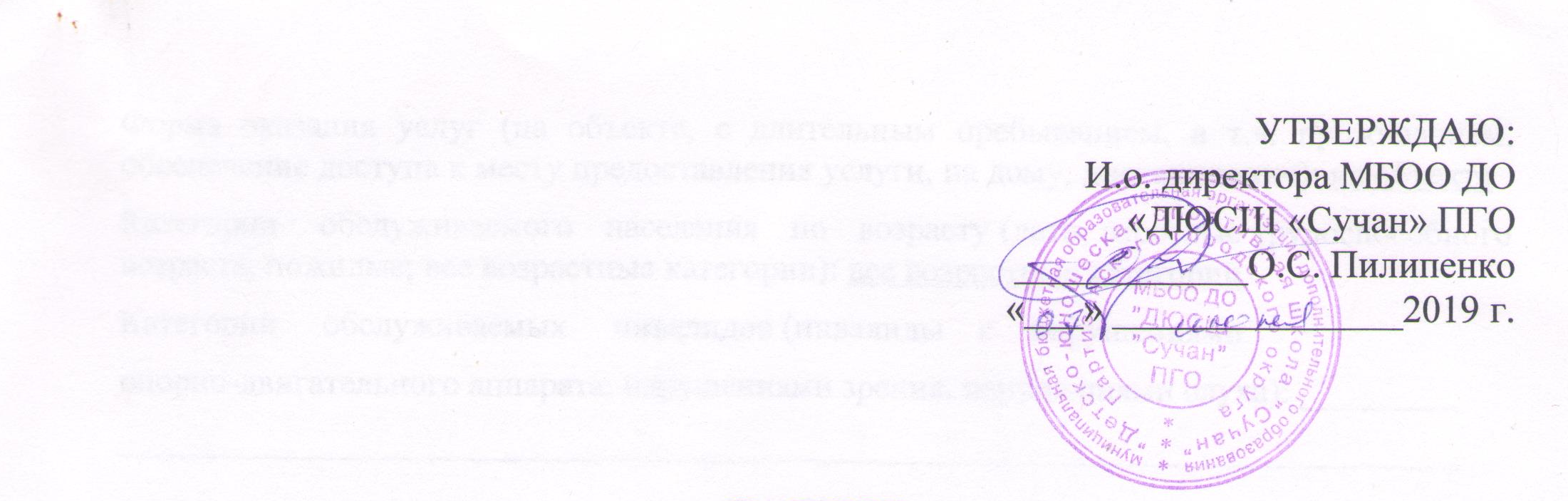 